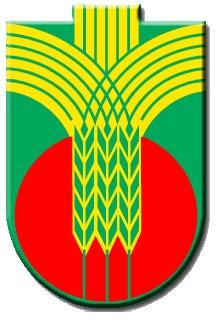 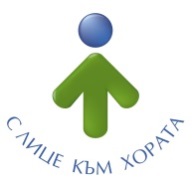 Ул.”Независимост” № 20, централа: 058/600 889; факс: 058/600 180; e-mail: obshtina@dobrichka.bg; web site: www.dobrichka.bgРаздел  IТЕХНИЧЕСКИ СПЕЦИФИКАЦИИПреустройство на съществуваща сграда в двора на Дом за пълнолетни лица с деменция с. Опанец в Център за настаняване от семеен тип за пълнолетни лица с деменция.ПРЕДМЕТ НА ПОРЪЧКАТА: Предмет на настоящата обществена поръчка е определянето на изпълнител за строителство на обект: „Преустройство на съществуваща сграда в двора на Дом за пълнолетни лица с деменция /ДПЛД/ с. Опанец в Център за настаняване от семеен тип за пълнолетни лица с деменция/ЦНСТПЛД/“ За целите на настоящата поръчка, община Добричка разполага с одобрени технически инвестиционни проекти по Части: „Архитектурна“; „.Конструктивна“; „Електрическа“; „ВиК“; „Отопление и вентилация“; „ПБ“ и „ЕЕ“.Обществената поръчка ще се реализира чрез комбиниране на безвъзмездна финансова помощ по ПРОЕКТ „КРАСИВА БЪЛГАРИЯ“ /ПКБ/ и средства от бюджета на община Добричка.ЦЕЛИ И ОЧАКВАНИ РЕЗУЛТАТИ:  Настоящата поръчка се възлага във връзка с необходимостта от създаване на Център за настаняване от семеен тип за пълнолетни лица с деменция. В Центъра ще се предоставят съпътстващи услуги за лица с Алцхаймер, и други форми на деменция чрез създаване на по - добри условия на живот, близки до семейната среда. Капацитетът на ЦНСТПЛД е 13 лица с деменция. Очакваният резултат от изпълнение на обществената поръчка е: Извършени качествено СМР при преустройството на съществуваща сграда в Център за настаняване от семеен тип за пълнолетни лица с деменция.ПЪЛНО ОПИСАНИЕ ЗА ПРЕДМЕТА НА ПОРЪЧКАТА СЪЩЕСТВУВАЩО ПОЛОЖЕНИЕБившата сграда за ДПЛД, в южната част на урегулиран поземлен имот (УПИ) I в квартал 9 по плана на село Опанец, не се използва след изграждането на двете двуетажни сгради в централната част на имота. Сградата е построена преди 1940 година, като през 1996 год. от южната страна е изпълнена пристройка със ЗП 120кв.м. Сградата е с носещи тухлени зидове /няма положена топлоизолация/ и дървена покривна конструкция, покривно покритие - керемиди. Междуетажната плоча е стоманобетонна Предполага се, че основите са от каменна зидария. Подовата настилка в коридорите е от мозайка. Стенните повърхности са обработени с латекс. Таваните – шпервани плоскости.Сградата е с приземен етаж от 209м2 със ЗП от 347м2 и РЗП от 556м2. ПРОЕКТНО РЕШЕНИЕРазрешение за строежЗа преустройството на сградата, на основание чл. 148, ал.2, 4 от ЗУТ, е издадено Разрешение за строеж № 2 от 16.01.2019г.,Строежът е V категория, съгласно чл.137, ал.1, т. 5, буква „г“ и съгласно чл.11 от Наредба №1/30.07.2003 на МРРБ за номенклатурата за видове строежи.Разрешението за строеж е издадено, съгласно одобрени технически инвестиционни проекти по части: „Архитектурна“; „.Конструктивна“; „Електрическа“; „ВиК“; „Отопление и вентилация“; „ПБ“ и „ЕЕ“. Същите са неразделна част от настоящата техническа спецификация.Проектът предвижда :3.2.2. Част АС в проектното решение е постигнат капацитет за 13 пълнолетни лица при спазване на изискванията за изграждане на центрове за лица с различни форми на деменция. На втория етаж, който има самостоятелен вход от южната страна на сградата се предвиждат:Входно преддверие - 13,88м2Помещение за дежурен санитар - 5,15м21 санитарен възел за общо ползване - 7,38м24 санитарни възела за индивидуално ползване (6,50м2; 4,80м2; 2*3,98м2)4 двойни стаи - (16,85м2; 2*15,77м2; 16,48м2)2 единични стаи – (15,23м2; 14,88м2)1 тройна стая - 24,42м2Преходно разпределително пространство – кът за посетители - 32,08м2Разливна с умивалня - 4,69м2Трапезария/зона за дневни активности - 39,99м2Коридори – (14,11м2; 8,37м2; 8,24м2)В проектираните спални помещения са предвидени съответните мебели, отговарящи на експлоатационните нужди – легла, бюра със столове, гардероби, които не са предмет на настоящата поръчка. Една от единичните и тройната стаи са свързани със самостоятелни санитарни възли, подсигуряващи извършване на специфичните нужди на ползвателите. Другата единична стая разполага със собствен санитарния възел за индивидуално ползване. Общият санитарен възел отговаря на изискванията за инвалидна достъпност и е в близост до трапезарията/дневната и зоната за посетители. На сутеренния етаж на сградата се предвиждат:Склад за амбалаж - 4,23м2Склад за чисто бельо - 5,51м2Склад за мръсно бельо - 3,33м2Склад за хигиенни материали - 3,33м2Склад за постелъчен инвентар - 8,80м2Склад за пелети – 4,77м2Перално помещение + сушилня - 5,34м2Котелно помещение – 5,78м22 общи санитарни възела - 2*3,98м2Стая за трудотерапевт - 15,77м2Битова стая за персонала - 16,48м2 Лекарски кабинет - 15,77м2Кабинет на директора и социалния работник - 16,85м2Коридори – (14,21м2; 8,24м2; 8,37м2; 2,71м2)Складовете за чисто и мръсно бельо, склада за хигиенни материали и склад пелети са новосъздадени помещения в съществуващото коридорно-разпределително пространство. В стаята за трудотерапевт се предвиждат легло, бюро и гардероб, както и лесен достъп до общия санитарен възел. В битовата стая се предвижда гардероб за съхранение на цивилно и работно облекло, както и места за седене и почивка. В кабинета се осигуряват две работни места – за социалния работник и директора, както и обзавеждане за съхранение на досиета и канцеларски материали. Лекарският кабинет има директна връзка към собствен санитарен възел и е оборудван с две работни места, аптечка и кушетка. В пералното помещение се помещават необходимия брой перални и сушилни, гардероб за чисто бельо, мивка и маси за гладене. Котелното помещение е оборудвано с мивка, като в него се помещава и 500-литровия бойлер.Достъпност за хора с уврежданияВъншни рампи се коригират за да отговарят на условията на Наредба № 4/01.07 – наклон до 5%. За достъпност до втория (основен) обитаем етаж се предвижда изграждането на инвалидна платформа. Проектират се 2 броя санитарни помещения – 1 индивидуален и 1 общ, които отговарят на специфичните нужди за инвалидно ползване. Достъпът до сградата се осъществява през помещението дневна с трапезария. Въвеждане на ЕСМЕСМ 1 – Топлоизолиране на фасадните стениТази мярка предвижда топлинното изолиране на външни стени към отопляемо пространство с топлоизолация от експандиран полистирен от външната страна и полагане на нова минерална мазилка.Предвидено е доставка и монтаж на топлоизолационни материали EPS с дебелина 10 см и коеф. на топлопроводност λ=0,034 W/mK по стените; Доставка и монтаж на ъглови профили по ръбове фасади, прозорци и врати; Доставка и монтаж на топлоизолационни материали EPS с дебелина 2 см и коеф. на топлопроводност λ=0,035 W/mK около прозорци и врати;Съпътстващи СМР: Монтаж и демонтаж на тръбно скеле; Обрушването и изкърпване на външни фасадни стени (20%); Довършителни работи по монтаж на топлоизолационни системи, включително дюбелиране, полиетиленова мрежа, шпакловка и силикатна мазилка по стени; Предпазна мрежа.ЕСМ 2 – Топлоизолиране на покривТази мярка предвижда изолация на таванската плоча. Предвидено е доставка и монтаж на топлоизолационни материали – минерална вата, за таванската плоча да е с коефициент на топлопроводимост λ =0,034 W/mK или по-добър, с дебелина 10см и замазка.Мярката включва също така и топлинно изолиране на външните стени на подпокривното пространство. Необходимо е използваният топлоизолационни материали – експандиран полистирен, за външните стени да е с коефициент на топлопроводимост λ =0,034 W/mK или по-добър, с дебелина 10см и полагане на нова минерална мазилка от външната страна.Съпътстващи СМР: Монтаж и демонтаж на тръбно скеле; Довършителни работи по монтаж на топлоизолационни системи, включително дюбелиране, полиетиленова мрежа, шпакловка и силикатна мазилка по стени; ЕСМ 3 – Монтиране на нова дограмаКъм момента на обекта има един типоразмер врати и прозорци PVC прозорци с U=1,70 W/m2K. Новопредвидените прозорци ще бъдат от PVC профил и стъклопакет с U=1,70 W/m2K.Съпътстващи СМРЪглозащитен Al профил с мрежа по ръбове фасади и прозорци; Изкърпване и шпакловане вътрешно рамки около прозорци и врати с шир до 20 cm; Довършителни работи по монтаж на топлоизолационни системи, включително дюбелиране, полиетиленова мрежа, шпакловка и силикатна мазилка по стени.3.2.3. Част СК В сутерена и на първия етаж е предвидено премахване на неносещи тухлени стени в санитарните възли, разширяване на съществуващи отвори и изграждане на нови преградни стени от щендерен тип. Разширяването на отворите е незначително, приложен е детайл за изпълнение на нови щурцове. Новите преградни стени се изпълняват върху армираната бетонова настилка и не натоварват допълнително конструкцията.На първия етаж един от отворите, който е в носещ тухлен зид, и при които разширяването е по-голямо, е предвидено да бъде укрепен със стоманобетонова греда. При изпълнението на щендерни стени да се установи вида на подовата конструкция под тях и, ако попадат в гредоред, да се осигури стъпването им върху носещи конструктивни елементи, а не върху подовата обшивка.3.2.4. Част ЕЛ в проектното решение са разработени следните видове електрически инсталации:Електротабла Силнотокови ел. инсталации:Ел. осветителна инсталации:- работно осветление; дежурно осветление; аварийно и евакуационно осветление;Ел. силова инсталации:- захранване на консуматори общи нужди; захранване на технологични консуматори; ел. захранване на ОВК съоръжения;В проектната разработка е предвидена следната система за електрозахранване на осветителните и силовите уредби: - Трифазна разпределителна уредба на Н.Н. 400/230V/50Hz със заземена неутрална шина; Система на захранване на вътрешните осветителни и силнотокови инсталации “TN-S”; Защита срещу директен и индиректен допир на всички метални части, които не са под напрежение; Кабелите, шинопроводите и проводниците са оразмерени максимум на 80% от тяхната преносна способност; Кабелите, шинопроводите и проводниците са оразмерени по допустим пад на напрежение и ток на късо съединение; За контактните изводи, бойлери е предвидена дефектотокова защита с праг на чувствителност 30mA; Максималния пад на напрежение за най-отдалечената точка от ГРТ не превишава 2,5%; Оразмеряването на електромагнитната и термична защити на автоматичните предпазители е в съответствие с типа и сечението на използваните проводници, шинопроводите и кабелите, както и с инсталираните мощности.Типът на предвидените осветителни тела, нивата на осветеност в помещенията на сградата, както и други количествени и качествени показатели са предвидени в съответствие с  БДС EN 12464-1/2Предвижда се ново главно разпределително ел.табло – ГРТ, ситуирано непосредствено до входа на сградата. Въводния прекъсвач на ГРТ е 63А, 3р, 10кА. ГРТ ще e с единична шина система.Главното разпределително табло (ГРТ) захранва всички етажни и технологични разпределителни ел.табла в сградата. Не се предвижда резервен източник на електроенергия.Всички ел.табла се изпълняват в съответствие с изискванията на БДС EN 60439-3.От ГРТ по радиална схема се захранва следните ел.табло Т- 1 в приземния етаж. Ел.табло Т-1 е етажно ел.табло захранващо всички консуматори на приземния етаж, включително ОВиК и ВиК технологични консуматори. Всички табла обслужващи сградата са за вътрешен монтаж, с плътни врати, заключваеми, негорими.Избора на защитната апаратура в ел. таблата е съобразена с евентуалните очаквани токове на късо съединение на разпределителните им шини.На всички токови линии е осигурена защита от къси съединения и евентуално претоварване.За всички контактни излази към които ще се включват подвижни консуматори е осигурена дефектно токова защита с праг на задействане 30mA. Видът и е АС или Si е съобразен с характера на подвижните консуматори и възможното генериране на хармоници от тях.За захранване на всички разпределителни ел.табла от ГРТ се предвиждат нови кабели 3 и 5 жилни, като 3-то и 5-то жило се използва за заземяване на таблата. Сеченията на кабелите са съгласно еднолинейните схеми на ел.таблата.Захранването на всички ел.табла и големите силови консуматори става с кабел СВТ положен в защитни тръби в улеи под мазилка или открито на скоби върху бетонни стени. Осветителната и контактна инсталации се изпълняват с мостов проводник тип ПВВ-МБ1, който позволява директно полагане под мазилка. Всички преходи и връзки се изпълняват с разклонителни кутии за скрит монтаж.Ключовете и контактите са за скрито изпълнение, като всички ключове за осветление се монтират на височина 1,0м от кота готов под, а контактите на 0,5м осово (център) от кота готов под, освен ако не е посочено друго на чертежа. При два или повече ключа един до друг същите да се монтират в обща рамка.Прехода на кабелите между етажите се осъществява в специално предвидени инсталационни отвори. След полагането на кабелите отворите се запушват с негорима маса тип Hiltti. Прехода на кабелите през стени се осъществява в твърди ПВЦ негорими тръби, като всеки кабел се изтегля в отделна тръба и пространството около него се запълва с негорима маса тип Hiltti.След полагането на кабелите всеки един от тях се маркира с кабелна марка с надпис съответстващ на номера на токовия му кръг.Осветителната инсталация е разработена на базата на енергоефективни и съвременни източници на светлина, като LED източнициОпределянето на нивата на хоризонталната осветеност в помещенията е съобразено с минималните нива предписани в стандарта БДС ЕN 12464-1.  Управлението на осветлението в работните зони се осъществява с ключове за скрита инсталация, монтирани на 1,0м от кота готов под.Управлението на осветлението в санитарните възли се осъществява с датчици за движение.Дежурно осветление.Предвидено е дежурно осветление, като част от общото работно осветление. Захранва се дежурните шини на съответните ел.табла, като управлението е, чрез ключове за осветление или сензори за движение. Една част от осветителите за дежурно осветление са оборудвани и акумулаторен модул за 60мин за аварийно и евакуационно осветление. Всички осветители от този тип се захранват с 4 жилни проводници, като се осигурява непрекъсваемо захранване към инвертора на аварийния модул.Евакуационно осветление. По пътищата за евакуация – работни зони, фоайета и коридори са предвидени евакуационни осветители с указателни стикери осигуряващи бързото ориентиране в случай на опасност. Капацитета на батериите е за минимум 60мин. Всички табели са от вида бяла пиктограма на зелен фон. Заземителна и мълниезащитна инсталации.Сградата е трета категория на мълниезащита съгласно „Наредба №4 за мълниезащитата на сгради, външни съоръжения и открити пространства” и е с нормална пожароопасност. За тези две инсталации ще се използват общ заземителен външен контур с вертикални заземители, като всеки един от тях трябва да бъде с преходно съпротивление по-малко от 10 ома. Те се изпълняват в горещо поцинкована шина 40/4 положена в изкоп 0,8/0,4м и заземителен комплект от неръждаеми колове Ф20mm с дължина 2,5м Общото съпротивление на заземителната инсталация към земя не трябва да превишава Rз<10 Ома.В табло ГРТ да се изведе отвод и да се монтира Главна Заземителна Шина /ГЗШ/. Всички метални елементи от фасада, ще бъдат присъединени към заземителната инсталация.Всички щендерни стени и тавани, също да се прихващат към заземителната инсталация с проводник ПВ-А2 1х6мм2 ж/з.За проверка на съпротивлението на заземителите в токоотводите се предвиждат разглобяеми клеми - съединения (измервателни клеми), разположени във вътрешността на специална кутия за преглед с надпис „Мълниезащита”. Кутиите за преглед се монтират на височина 1,5м над нивото на терена, а измервателните клеми се означават със знак „земя”. Всички свързващи детайли са изработени от горещо поцинкована или неръждаема стомана. Връзките ще бъдат направени с предназначени за целта клеми.Мълниезащитата се изпълнява с мълниеприемник с изпреварващо действие с мачта с дължина 3,0м, монтирана на покрива към един от комините на сградата. Мълниеприемника е с време на действие ΔT60μs и радиус на действие 43м. Предвидени са два токоотвода, които се изпълняват от изолиран алуминиев проводник AlMgSi0,5 Ф8, като се полагат под мазилката на сградата до вградена ревизионна кутии за измерване на преходното съпротивление. От кутията се полага горещо поцинкована шина 40/4 до външен заземителен контур от горещо поцинкована шина 40/4 положена в изкоп 0,8/0,4м на 1м от сградата.Отделните ел. консуматори, контакти и осветители се заземяват с кабелно жило различно от нулевото 3-то или 5-то на захранващия кабел, система на заземяване TN-S.Отделните ел. съоръжения се заземяват с отделно кабелно жило различно от нулевото – 3-то и 5-то на захранващите кабели.Системата за електрозахранване на консуматорите е TN-S.Преходното съпротивление на заземителната уредба не трябва да надвишава 10 ома.Видеонаблюдение.Системата е базирана на HD-TVI технология. HD-TVI е нова технология, позволяваща пренос на видеосигнал с HD резолюция (720p/1080p/3/5 Mегапиксела) по стандартен коаксиален кабел на разстояние до 800 м.Всички компоненти на системата са базирани на тази технология, като камерите се захранват централно от захранващ блок. Предвидено е централно оборудване от DVR-и, което е разположено при директора. Същото се поставя в 19" комуникационен шкаф. Предвиден е един 24" монитор за наблюдение на камерите. Предвидено е дисково пространство 4TB, което позволява запис 3 седмици в зависимост от резолюцията и начина на запис.Топологията на системата е тип звезда, радиално се окабеляват от централното оборудване до всяка камера с коаксиален кабел RG59. Кабелните трасета се полагат открито в тръби на скоби по стоманобетонна плоча или скрито в тръби зад гипсокартон. Начина на закрепване да се съобрази от изпълнителя, съгласно конкретните ситуации.Окабеляването се извършва с комбиниран коаксиален кабел RG59+2x0.75.Предвидени са камери за външен и вътрешен монтаж, като характеристиките им подробно са описани в проекта.Изпълняват се, съгласно техническият проект, и следните системи: Охранителна система; Пожароизвестителна система;Структурна кабелна система и домофон;Изисквания за ТБХТ и ПБВсички монтажни, пусково-наладъчни и ремонтни работи да се извършват от квалифицирани ел. специалисти.Освен описаните предпазни и осигурителни мерки в предходните точки е необходимо да се има в предвид и следните допълнителни мероприятия.Работещите да бъдат инструктирани по ТБХТ и ПБ и да бъдат запознати с особеностите в участъка в който работят и за възможния риск при неправилни манипулации и как да действат при евентуална опасност.При смяна на работното място е задължително да се направи нов инструктаж.Всички подвижни и неподвижни уреди, апарати и машини да бъдат с 3 и 5 жилни кабели реализиращи схемата TN-S Профилактичните ремонтни работи да се извършват от специалисти със съответната квалификационна степен.Ел. техниците трябва да използват предвидените в проекта предпазни средства.Извършването на огневи работи в обекта се реализират чрез писмено разрешение и инструктаж от завеждащия противопожарна охрана на района в който се намира обекта.Измерването на преходното съпротивление да се извършва съгласно изискванията на нормативните документи.Разпорежданията на завеждащия Районна противопожарна охрана са задължителни.Всички разпределителни ел. табла, технологични силови консуматори, силови контакти и осветителни тела, ще бъдат заземени с отделен проводник с цветна индикация или заземителна шинаПредвиждат се отделни заземители монтирани извън сградата.Към всяка захранваща линия /контакт, осветител/ се предвижда отделно заземяващо жило, оцветено в жълто-зелено, система TN-S на електрозахранване.За защита на консуматорите и силовите линии се използват само автоматични предпазители.Под силовите линии, минаващи по изключение покрай вградени комини или щрангове с топла вода, се подлагат термоизолиращи подложки.3.2.5. Част ВиК.ВОДОСНАБДЯВАНЕВодоснабдяването за питейно-битови и противопожарни нужди за сградата и помещенията ще се осъществи от съществуващ площадков водопровод.За нуждите на сградата е необходимо е необходимо да се изгради сградно водопроводно отклонение от полиетиленови тръби висока плътност PE-HD100, PN10 с диаметър Ø40мм.Общия сграден водомерен възел за сградата ще се развие, при спазени изкисванията на Наредба №4 от 17.06.2005г. Фасонните части, арматури и водомер да са за налягане 10atm. Новопроектираното водопроводно отклонение до сградата да е със земно покритие минимум 1,00m и с минимални наклони 0,005. Сградна водопроводна инсталация Тръбната мрежа в сградата ще се изпълни от полипропиленови тръби PN10 (10оC) за студена вода и от PN20 (80оC) за топла вода и фасонни части към тях.Инсталацията да се монтира с минимален възходящ наклон 0,002.Топла вода ще се осигурява от нагревател с обем 400 литра, монтиран в котелното помещение. От мрежата за студена вода се прави отклонение към бойлера за подгряване.Хоризонталните щрангове са разположени на тавана като доставят необходимите водни количества до конкретните консуматори посредством вертикални отклонения. Водопроводите трябва да бъдат топлоизолирани, като дебелината на изолацията за водопроводите за студена вода е минимум 5 мм, а за тези за топла вода – минимум 10-15 мм. Изолациите се изпълняват след хидравличните изпитвания на водопроводната инсталация.Свързването на пластмасовите елементи се извършва посредством механични връзки. Уплътняването на механичните връзки се изпълнява с тефлонова лента.При монтажа на тръбите стриктно се спазват указанията на фирмата производител.Преди изпитването на инсталацията тя следва да се обезвъздуши. Водопроводите за студена и топла вода се изпитват на якост и водонепропускливост в съответствие с изискванията на НПИЕСВКИ.Водопроводната инсталация се изпитва на якост преди монтирането на водочерпните кранове, като съответните водочерпни излази се затварят с тапи. Изпитването се извършва на налягане, по-голямо с 0.5мPa от работното хидравлично налягане, като се допуска това завишаване да е не повече от 1мРa. Водопроводната инсталация се изпитва на водонепропускливост при монтирани водочерпни кранове на работно налягане в продължение на 24 h. Изпитването е проведено успешно, ако няма видими течове и навлажнявания.Топлинното изпитване на сградната инсталация за топла вода се извършва, като водата в нагревателя се загрява до 60С, след което инсталацията се изпитва за определен брой действащи водочерпни кранове. Отклонението на температурата на водата не трябва да надвишава ±2С.За проведените изпитвания се съставят протоколи.Документацията за установяване на всички СМР, подлежащи на закриване, съдържа най-малко:актовете за укрепване на водопроводната инсталация;актовете за положена изолация;актовете за правилно изпълнение на наклоните на водопроводната инсталация, за разстояния, за осигуряване на температурни деформации и за качество на връзките.Довършителните СМР се извършват след провеждане на изпитванията на якост и водонепропускливост. Водопроводната инсталация се дезинфекцира и промива при спазване на санитарно-хигиенните изисквания. Преди приемането на водопроводната инсталация за студена и топла вода се провежда 72-часова проба при експлоатационни условия и затворени консумативни точки. За проведеното изпитване се съставя протокол.КАНАЛИЗАЦИЯОтпадъчните битово-фекални води на проектирания обект е предвидено да се отвеждат в площадкова канализация, а посредством нея в новопроектирана изгребна яма / готово изделие от полипропилен/ с обем 12м3.Площадковата канализация след главната канализационна шахта е предвидено да се изпълни от дебелостенни PVC тръби SN 8 с диаметри съгласно ситуацията.Строителството на канала задължително трябва да започне от заустването му в обратна посока, като се спазват проектните коти и наклони.Дъждовните води от покрива, посредством външни водосточни тръби /ВТ/ Ø110 с РVС покритие е предвидено да се изливат свободно по терена.3.2.6. Част ОВК ТОПЛОСНАБДЯВАНЕТоплоснабдяването в сградата е локално посредством автоматизиран водогреен котел на твърдо гориво- пелети с топлинна мощност 30W. Котелът е снабден с бункер за гориво и е разположен в котелно помещение в сградата. ОТОПЛИТЕЛНА ИНСТАЛАЦИЯВ проекта се предвижда изграждане на нова двутръбна водна инсталация с долно разпределение и принудителна циркулация на топлоносителя посредством циркулационна помпа с честотно управление. Тръбната мрежа лъчева и е развита по тавана на сутерена. Разпределителната тръбна мрежа е от стабилизирани полипропиленови тръби PN20 и ще се топлоизолирани с тръбна топлоизолация от синтетичен каучук 13мм.Отоплителните тела са конвективни алуминиеви глидерни радиатори H=500 и са окомплектовани с термостатични вентили на входа, секрет вентили на изхода и ръчни обезвъздушители. За санитарните помещения са предвидени тръбни отоплителни тела /лира/.След завършване на монтажа на отоплителната инсталация задължително трябва да се направят хидравлична (студена) и топла проба на инсталацията.Инсталацията е обезопасена със затворен разширителен съд, предпазни вентили и автоматични обезвъздушители.ВЕНТИЛАЦИЯЗа санитарните помещения без естествена вентилация се предвижда принудителна вентилация чрез осеви влагозащитени вентилатори Ø100; 90m3/h; 20W; 220V.Отработеният въздух се изхвърля над покрива на сградата.БВГПодготовката на топла вода за битови нужди се осигурява от бойлер 400литра, който е с вградена серпентина и се подгрява от отоплителната инсталация на сградата. Бойлерът е снабден и с ел. нагревател 3,0kW; 220V.ИЗИСКВАНИЯ ПО ОТНОШЕНИЕ НА ДЕЙНОСТИТЕ Техническите условия за изпълнение на поръчката са в съответствие със Закона за устройство на територията (ЗУТ) и приложимите подзаконови актове към ЗУТ, регламентиращи строителните дейности.Следва да се имат предвид следните документи, с приоритети по реда на представянето:Закон за обществените поръчки, и Правилник за прилагане на закона за обществените поръчки;Закон за устройство на територията;Подзаконови актове по прилагането на ЗУТ, регламентиращи строителния процес;Договор за изпълнение на обществената поръчка и приложени към него строителни книжа за обекта - чертежи и количествени сметки, спецификации;Правилник за изпълнение и приемане на строителни и монтажни работи.Изискване на ПКБ е при изпълнение на дейностите, изпълнителят да спазва стандартите ISO 9001:2015 за управление на качеството или еквивалент и ISO 14001:2015 за опазване на околната среда, или еквивалент.Изискване в настоящата поръчка е и отстраняване на нанесените повреди вследствие на строителните дейности в помещения, по фасади и по околното пространство включително огради, тротоари и др. Обхват на дейноститеОбхватът на работа включва най-малко, но не се ограничава, в следните задължения на Изпълнителя по настоящата обществена поръчка:- Подготовка на строителната площадка; Доставка на суровини и материали, осигуряване на механизация, работна сила и всякакви услуги и дейности, необходими за изпълнение на строителството; - Изпълнение на строително-монтажни работи в съответствие с одобрения проект, техническата спецификация и приложимите норми и правила за този вид дейност включително свързани с осигуряване на безопасни и здравословни условия на труд, включително и предписанията на строителния надзор и Възложителя; - Въвеждане в експлоатация, изразяващо се в: единични и общи изпитвания, изготвяне и предаване на пълна екзекутивна документация на обекта;Отстраняване на дефекти, констатирани по време на строителството, както и при изпитванията и пробната експлоатация;Съставяне на изискуемите актове и протоколи по Наредба №3 от 2003 година за съставяне на актове и протоколи по време на строителството, както и документите по Проект „Красива България“, необходими за отчитане на извършените СМР. - В гаранционните срокове изпълнителят отстранява всички установени дефекти /скрити или не/ освен тези настъпили вследствие на „изключителни обстоятелства“ и тези причинени от недобросъвестна експлоатация. „Изключителни обстоятелства“ са съгласно §2, т.17 от ДР на ЗОП.- Обществената поръчка ще се реализира, чрез безвъзмездна финансова помощ по ПРОЕКТ „КРАСИВА БЪЛГАРИЯ“ 2019 /ПКБ/ в тази връзка Изпълнителят се задължава: да създаде временни работни места, като осигури заетост на безработни лица на обекта, наети от ДБТ Добрич, като наетите безработни трябва да е не по-малко от 30% от общия състав работници на обекта; да превежда по банков път заплатата на всяко назначено на трудов договор безработно лице.;  да оформя всички документи съгласно образците и изискванията на ПКБ, включително Акт за изпълнени видове СМР по корекционна сметка, Протоколи за корекционна сметка Констативен протокол за допълнителни количества СМР Подробна количествена сметка за нови видове работи за периода и т.н.- Изпълнение на всички изисквания към дейността на Изпълнителя съгласно приложимата нормативна уредба, тази спецификация и договора за изпълнение. Под дефект /скрит или не/ следва да се разбира: повреда; липса; слабост на изпълнените СМР и др. МЯСТО И СРОК ЗА ИЗПЪЛНЕНИЕ НА ПОРЪЧКАТАМясто за изпълнение на поръчката е с. Опанец община Добричка.Срокът за изпълнение на обществена поръчка с предмет строителство на обект: „Преустройство на съществуваща сграда в двора на Дом за пълнолетни лица с деменция с. Опанец в Център за настаняване от семеен тип за пълнолетни лица с деменция“ е три месеца.Срокът за изпълнение на СМР започва да тече от датата на подписване на Протокол за откриване на строителна площадка и определяне на строителна линия и ниво за строежа (Приложение № 2 към чл. 7, ал. 3, т. 2 от Наредба № 3 от 31 юли 2003 г. за съставяне на актове и протоколи по време на строителството), но не по-късно от 5 дни след датата на подписване на договора, и приключва със съставянето на Констативен акт за установяване годността за приемане на строежа (Приложение №15 към чл. 7, ал. 3, т. 15 от Наредба № 3 от 31 юли 2003 г. за съставяне на актове и протоколи по време на строителството).ТЕХНИЧЕСКО ПРЕДЛОЖЕНИЕ НА УЧАСТНИЦИТЕ Участниците следва да представят техническо предложение за изпълнение на поръчката (Образец 2) в съответствие с настоящите технически условия и спецификации. Предложението следва да съдържа: Предложение за гаранционни срокове Гаранционните срокове, не могат да са по-малки от минималните, съгласно чл.20, ал.4 на Наредба № 2 от 2003г. за въвеждане в експлоатация на строежите в Република България и минимални гаранционни срокове за изпълнени строителни и монтажни работи, съоръжения и строителни обекти. Предложение на срок за реакция и срок за отстраняване на констатирана повреда или скрити дефект в гаранционен срок.По време на гаранционният срок, изпълнителят носи отговорност за нормалното функциониране на обекта, гарантира неговото годно експлоатационно състояние, отговарящо на качествените характеристики и количествените параметри, заложени в техническия проект и техническата спецификация, постигнати на място и установени с Акт за установяване годността за приемане на строежа.Целта на предложените от участника срокове е да регламентира, бързина при отстраняване на скрити дефекти, които се констатират по време на експлоатацията в резултат на вложени материали, начин на изпълнение, годност на материали и технология.За целите на осигуряване на нормалното функциониране и ползване на обекта и отстраняване на скрити дефекти, по -долу Възложителят представя разбирането си за нормално функциониране и ползване, както и съществени дефекти, а именно:Ненарушена цялост и устойчивост на конструкцията на сградата, който са предмет на преустройството;Ненарушена цялост и устойчивост на архитектурните елементи и компоненти на сградата;Устойчиво функциониране на съоръженията, оборудването и инсталациите, в съответствие с одобрения технически проект.Съществени дефекти са такива, свързани с:Дефекти в резултат на несъответствие на качеството на вложените материали с декларираните данни в техническата спецификация, включително тяхната годност и дълготрайност;Дефекти, свързани с технологията и начина на изпълнение на строително - монтажните работи;Срока на годност в съчетание на материал и технология на изпълнение.Предвид спецификата и обществената значимост на обекта, предложения срок за реакция при установени гаранционни дефекти и повреди трябва да бъдат в границите от 1 до 5 календарни ден, а срокът за отстраняване на констатираните повреди или скрити дефекти е 10 дни. Срокът за отстраняване на констатираните дефекти може да бъде удължаван само при обективна невъзможност за изпълнението му, предварително съгласуван с Възложителя.Срокът на реакция, включва времето от получаване на уведомлението от Възложителя за установена повреда или дефект (в рамките на съответния гаранционен срок), до реалното започване на отстраняването на тази повреда. В този срок изпълнителя писмено уведомява Възложителя за плана за отстраняване на повредата или скрития дефект и срокът за които ще бъде отстранен. При обективна невъзможност за изпълнението в оферираният срок за отстраняване на констатирана повреда или скрит дефект, мотивира невъзможността за изпълнението и посочва реалния срок за отстраняването.Срокът за отстраняване на констатирана повреда или дефект, включва времето от започване на отстраняването на повреда или дефекта до реалното отстраняване на същата. 6.3.	Техническо предложение (в свободен текст и във формат на участника), съдържащо:Предлаган подход, план за работа и организация (в свободен текст и във формат на участника), включващ:  Организация на строителния процес, включително временно строителство и организация на строителната площадка; Организация на доставките на материали и оборудване; Организация на персонала, взаимозаменяемост, разпределение на човешкия ресурс и отговорностите;Предложение относно създаване на условия за спазване изискванията по ЗЗБУТ и Пожарна безопасност (в свободен текст и във формат на участника) с подробно описание на мерките за безопасност и здраве и пожарна безопасност, които ще бъдат въведени при изпълнението на обекта.Участник представил Техническо предложение, което не отговаря на минималните изисквания посочени от Възложителя и/или посочва доказателства които не кореспондират с декларираните от него обстоятелства ще бъде отстранен от участие и няма да бъде допуснат до следващ етап на класиране.ЦЕНОВО ПРЕДЛОЖЕНИЕ НА УЧАСТНИЦИТЕПри изготвяне на ценовите си предложения (Образец №3), участниците следва да оферират крайна цена, като остойностят Приложение – КСС оферта. Единичните цени в КСС оферта следва да са представени до втория знак след десетична запетая. Участникът следва да приложи и анализи за формиране на единичните цени. В конкретните единични цени да се включват всички операции, необходими за извършване на съответния вид работа. Ценовото предложение, заедно с всички приложения към него, освен на хартиен носител се представя и на електронен носител (диск) в работен формат (Excel или еквивалент).Посочват се елементи на ценообразуване, използвани при изготвяне на Приложение – КСС оферта, които ще участват и при ценообразуване на допълнителни видове СМР: Часова ставка -	лв. / час;Допълнителни разходи върху труда -	%;Допълнителни разходи върху механизацията -	%;Доставно - складови разходи -	%;Печалба - ....%;КРИТЕРИИ ЗА ВЪЗЛАГАНЕОбществената поръчка се възлага въз основа на икономически най-изгодната оферта, определена по критерий оптимално съотношение качество/цена въз основа на цената и качествени показатели, съгласно чл. 70, ал. 2, т. 3 от ЗОП.Показатели, по които ще се оценяват офертите и тяхната тежест:Предложена цена предмет на поръчката (ПЦ) - 50%; Техническо предложение (ТП) - 25%;Предложен гаранционен срок (ГС) - 15%;Предложен срок на реакция при установени гаранционни дефекти и повреди (РГ) - 10%;;Чрез настоящите показатели за оценка се осигурява определяне на офертата, която предлага най-добро съотношение качество-цена. Настоящите указания дават възможност да се оцени качеството на изпълнение, предложено във всяка оферта, в съответствие с предмета на обществената поръчка и техническите спецификации, както и предложенията за изпълнение на поръчката в офертите да бъдат сравнени и оценени обективно.Забележка: Методиката за определяне комплексната оценка на офертите е в отделно приложениеОСНОВНИ ИЗИСКВАНИЯ КЪМ УЧАСТНИЦИТЕ В ПОРЪЧКАТА КРИТЕРИИ ЗА ПОДБОР НА УЧАСТНИЦИТЕГодност (правоспособност) за упражняване на професионална дейност:Изисква се участникът в поръчката да притежава регистрация в Централния професионален регистър на строителя (ЦПРС) към Камарата на строителите в Република България, съгласно чл. 3, ал. 2 от Закона за Камарата на строителите (ЗКС), за изпълнение на строежи от Първа група минимум пета категория, съгласно чл.137, ал.1, т.5, „г“ от Закона за устройство на територията (ЗУТ), а за чуждестранни лица - в аналогични регистри съгласно законодателството на държавата членка в която са установени.За доказване на това обстоятелство, избраният за изпълнител участник посочва съответния публичен регистър, който съдържа тази информация или представя копие от Удостоверението за вписване в ЦПРС, придружен с валиден талон за 2019 г., или еквивалентен документ, издаден от държавата, в която са установени, доказващ еквивалентното право (за чуждестранните участници), при подписване договора за СМР или при поискване в хода на процедурата.Ако участникът е обединение, което не е юридическо лице, съответствието с критерия за подбор се доказва от всяко от лицата, включени в него, което ще изпълнява съответната дейност съобразно разпределението на участието на лицата при изпълнение на дейностите, предвидено в документа/договора за създаване на обединението.Когато участникът предвижда участие на подизпълнители, съответствието с критерия за подбор се доказва и от тях, съобразно вида и дела от поръчката, който ще изпълняват, и за тях да не са налице основанията за отстраняване от поръчката.При подаване на оферта, информацията относно изискването се посочва от участника в ЕЕДОП, в съответствие с указанията за попълването му, приложени към настоящата документация.Икономическо и финансово състояниеУчастникът трябва да има застраховка „Професионална отговорност“ на участниците в строителството и проектирането по чл. 171 от ЗУТ, покриваща минималната застрахователна сума за тази категория строеж. Минималната застрахователна сума за строежи пета категория, съгласно чл. 137, ал. 1, т. 4 ЗУТ, е съгласно чл.5, ал. 2, т.5 от Наредбата за условията и реда за задължително застраховане в проектирането и строителството. За конкретния строеж застраховката е минимум 70 000 лв.Застраховка „Професионална отговорност“ се поддържа до изтичане на гаранционните срокове на изпълненото строителство.За доказване на това обстоятелство, избраният за изпълнител участник представя копие от валидна застрахователна полица за професионална отговорност на строителя, при подписване договора за СМР. Документите се представят и за подизпълнителите, които ще изпълняват строителство, съобразно вида и дела от поръчката, който им е възложен. Технически и професионални способностиИзисква се участникът в поръчката през последните 5 (пет) години от датата на подаване на офертата, да е изпълнил строителство идентично или сходно с предмета на поръчката. За сходно с предмета на поръчката се приема - ново строителство, и/или реконструкция на обществени сгради с разгъната застроена площ до 1 000 м 2Забележка: Строителството се счита за изпълнено, когато за обекта има съставен и подписан Констативен акт обр. 15 без забележки/ Протокол обр. 16 или друг документ за предаване и приемане на строежа от Възложителя! В Част IV: Критерии за подбор, Раздел В: Технически и професионални способности, т. 1a от ЕЕДОП, участникът следва да посочи информация относно № и дата на документа!За изпълнение на настоящата обществена поръчка, участниците трябва да разполагат с технически и ръководен персонал с професионална компетентност, както следва:Технически ръководител на обекта: Образование и квалификация: образователно-квалификационна степен „магистър” или „бакалавър” в областта на строителството, или строителен техник; Професионален опит: да има опит като „Технически ръководител” на минимум 3 обекта с предмет, сходен на настоящата поръчка.Координатор по безопасност и здраве: Да отговаря на изискванията по чл.5, ал.2 от Наредба №2/22.03.2004 г. за минималните изисквания за здравословни и безопасни условия на труд при извършване на СМР; Отговорник по контрола на качеството: Да притежава съответното удостоверение за контрол върху качеството на изпълнение на строителството и за контрол на съответствието на строителните продукти със съществените изисквания за безопасност или еквивалентен документ; Тези лица се описват в ЕЕДОП в съответствие с указанията за попълването му, приложени към настоящата документация. Избраният за изпълнител участник представя Списък на техническия и ръководен персонал, който ще отговаря за изпълнение на поръчката, с посочване на образованието, квалификацията и професионалния и специфичен опит на лицата и документи, които доказват професионална компетентност на лицата:за техническия ръководител – заверено копие от документи, доказващи образование, квалификация и професионален опит, съответстващи на изискванията на Възложителя, посочени в документацията на обществената поръчка;за отговорника по здравословни и безопасни условия на труд и отговорника за контрола на качеството – заверено копие от съответното удостоверение за завършено обучение.Изисква се участникът в поръчката да притежава сертифицирана за управление на качеството, съгласно стандарт БДС EN ISO 9001:2015 (или еквивалентен сертификат, издаден от органи, установени в други държави членки) Изисква се участникът в поръчката да притежава сертифицирана за система за управление по отношение на околната среда, съгласно стандарт БДС EN ISO 14001:2004 (или еквивалентен сертификат, издаден от органи, установени в други държави членки) За доказване на тези обстоятелства, избраният за изпълнител участник представя заверено копие от притежаваните сертификати, при подписване договора за СМР.9.1.4. Участниците могат да се позоват на капацитета на подизпълнители, независимо от правната връзка между тях. 	Когато участникът предвижда участието на подизпълнители, при изпълнение на поръчката, той следва да посочи в офертата си подизпълнителите и дела от поръчката, който ще им възложи. Това обстоятелство участникът посочва в ЕЕДОП, в съответствие с указанията за попълването му, приложени към настоящата документация.Подизпълнителите трябва да отговарят на съответните критерии за подбор, съобразно вида и дела от поръчката, който ще изпълняват, и за тях да не са налице основания за отстраняване от процедурата (чл.54, ал.1, т.1-5 и 7 от ЗОП). За доказване на горните обстоятелства Подизпълнителите попълват ЕЕДОП, в съответствие с указанията за попълването му, приложени към настоящата документация.Изпълнителите сключват договор за подизпълнение с подизпълнителите, посочени в офертата. Подизпълнителите нямат право да превъзлагат една или повече от дейностите, които са включени в предмета на договора за подизпълнение, като няма нарушение, само когато се доставят материали или оборудване необходими за изпълнението на обществената поръчка (т.е. доставката не включва монтаж), както и сключването на договори за услуги, които не са част от договора за обществената поръчка, съответно от договора за подизпълнение. Разплащанията с подизпълнителите се извършва от Изпълнителя, съгласно договора за подизпълнение. Окончателното плащане по договора СМР се извършва, след като Изпълнителят представи доказателства, че е заплатил на Подизпълнителя всички работи, приети от Възложителя, съгласно условията на договора.Възложителят има право да изиска промяна на подизпълнител, който не отговаря на условията, свързани с критериите за подбор и основанията за отстраняване преди сключване на договора за обществена поръчка. Замяна или включване на подизпълнител по време на изпълнение на договор за обществена поръчка се допуска по изключение  при необходимост, ако са изпълнени едновременно следните условия:за новия подизпълнител не са налице основанията за отстраняване в процедурата;новият подизпълнител отговаря на критериите за подбор, на които е отговарял предишният подизпълнител, включително по отношение на дела и вида на дейностите, които ще изпълнява, коригирани съобразно изпълнените до момента дейности.при замяна или включване на подизпълнител, изпълнителят представя на Възложителя копие на договора с новия подизпълнител заедно с всички документи, които доказват изпълнението на посочените в т.4.5.3. от настоящия раздел условия.Независимо от възможността за използване на подизпълнители, отговорността за изпълнение на договора за обществената поръчка е на изпълнителя (чл.66, ал.9 ЗОП).Възложителят може да изисква по всяко време след отварянето на офертите представяне на всички или част от документите, чрез които се доказва информацията, посочена в офертата, когато това е необходимо за законосъобразното провеждане на процедурата.Възложителят няма  да изисква документи, до които има достъп по служебен път или чрез публичен регистър, или могат да бъдат осигурени чрез пряк и безплатен достъп до националните бази данни на държавите членки. ИЗИСКВАНИЯ НА ПРОЕКТ „КРАСИВА БЪЛГАРИЯ“:  Избраният за изпълнител участник трябва да осигури наемане на регистрирани в ДБТ безработни, при реализиране на обекта,  които са част от общия състав работници, при спазване на следните изисквания: При срок за изпълнение на договора за СМР 3 (три) месеца: Осигурява 81 човекомесеца труд, положен от общия състав работници, за срока на изпълнение на договора за СМР, като поддържа на трудов договор 27 среден месечен брой  работници на обекта;Задължително осигурява 24 човекомесеца труд, положен от квалифицирани/ неквалифицирани, наети от ДБТ безработни лица, за срока на изпълнение на договора за СМР, като поддържа на трудов договор 8 среден месечен брой безработни, наети от ДБТ за обекта.  Броят на общия състав работници, в т. ч. и на квалифицирани/ неквалифицирани безработни лица са изчислени на база изготвената за обекта експертна оценка.  Избраният за изпълнител участник трябва да осигури изплащане на заплати и внасяне на осигурителни вноски, на база минимален месечен размер на осигурителния доход по основни икономически дейности и квалификационни групи професии, съгласно Приложение №1 от Закона за бюджета на държавното обществено осигуряване; Избраният за изпълнител участник трябва да осигури реалистично съотношение между квалифицирани и неквалифицирани работници;Избраният за изпълнител участник трябва да осигури застраховане (валидно за целия период на договора за СМР) по Наредбата за задължително застраховане на работниците и служителите за риска „трудова злополука“, на всички работещи на обекта, включително и наетите безработни  лица;  ДРУГИ ИЗИСКВАНИЯ КЪМ ИЗПЪЛНЕНИЕТО НА ПОРЪЧКАТАСпецифични изисквания към изпълнението на поръчкатаЗа успешната реализация на обекта следва да се спазят следните условия:Участниците да са направили предварителен оглед на обекта и да са се запознали със специфичните условия за изпълнение на поръчката и одобрения технически инвестиционен проект:подробно проучване на предоставената за целите на обществената поръчка проектна документация.подробно проучване на място на предвидената за реконструкция сграда, на приложените количества, технология за изпълнение, както и тяхното съответствие с действащата нормативна уредба.Изпълнителят е длъжен да извърши всички работи предмет на Договора, в съответствие с валидните технически изисквания, при високо качество, в допустимите отклонения и норми, в договорените срокове, с използване на качествени материали и изделия, при спазване на всички допълнителни изисквания и указания на Възложителя и на Строителния надзор, при осигуряване на всички мерки за безопасност на труда на работници, специалисти и участници в проекта, и на всички хора в района на обекта, при спазване на екологичните мерки към договора.Качеството на влаганите материали ще се доказва с декларация за съответствието на строителния продукт от производителя или от неговия упълномощен представител (съгласно Наредба за съществените изисквания към строежите и оценяване съответствието на строителните продукти).Некачествено извършените работи и некачествените материали и изделия ще се коригират и заменят за сметка на Изпълнителя, както по време на изпълнение на строежа така и по време на експлоатация в рамките на договорените гаранционни срокове, които не могат да бъдат по-кратки от нормативно определените по чл. 160, ал. 3, ал. 4 и ал. 5 от ЗУТ и чл. 20, ал.4 от Наредба № 2 от 31 юли 2003 г. за въвеждане в експлоатация на строежите в Република България и минимални гаранционни срокове за изпълнени строителни и монтажни работи, съоръжения и строителни обекти.Извършените СМР се приемат от упълномощени представители на Възложителя- изпълняващи длъжността „Инвеститорски контрол“ на обекта, представител на ПКБ и от представители на консултанта упражняващ строителен надзор по време на строителството. Същите ще осъществяват непрекъснат контрол по време на изпълнението на видовете СМР и ще следят за правилното изпълнение на строежа, като имат право да правят рекламации за некачествено свършените работи. Извършеното строителство се документира с необходимите актове и протоколи съгласно Наредба № 3/2003 г. за съставяне на актове и протоколи по време на строителството за действително извършените строително-монтажни работи.Действително изпълнените строително-монтажни работи, включени в общата стойност на обекта, се разплащат след представяне на фактура и всички изискващи се документи по ПКБ  съгласно количествено-стойностната сметка на Изпълнителя, неразделна част от офертата по проведената обществена поръчка.По време на строителството да се опазват от повреди и се възстановяват съществуващите подземни и надземни проводи и съоръжения, трайни настилки и зелени площи. При нарушаване на настилката на съществуващите прилежащи улици и алеи, същите да се възстановят преди предаване на обекта.Изпълнителят е длъжен да участва с упълномощен представител във всички организационни форми от управлението на проекта за целия период, като изпълнява приетите законосъобразни и в съответствие с договора задачи и срокове за тяхното изпълнение.Ако по време на изпълнението възникнат въпроси, неизяснени с настоящите указания, задължително се уведомява Възложителя и се иска неговото писмено съгласуване. В случаите, когато е необходимо в допълнение на Инвестиционния проект извършване на проектантски работи във връзка с изграждането на строежа Изпълнителят уведомява Възложителя за възникналата необходимост от допълнително проектиране и/или извършване на работи по преместване на подземни и надземни мрежи и съоръжения. Организиране на дейностите по събиране, транспортиране, обезвреждане и оползотворяване на строителните и другите отпадъци, възникнали в резултат на осъществяване на дейностите, в съответствие с изискването на българското законодателство се осъществява от и за сметка на Изпълнителя. В случай на необходимост от прецизно геодезическо замерване на теренната основа на строежа то се извършва от и за сметка на Изпълнителя.ИЗИСКВАНИЯ ЗА ИНФОРМАЦИОННИ ДЕЙНОСТИИзпълнителят е длъжен да осигури поставянето на информационни табели в съответствие с изискванията на ЗУТ.Изпълнителят е длъжен да осигурява достъп и информация по всяко време на оправомощени и длъжностни лица, като:Представители на строителния надзор;Представители на Възложителя и ПКБ, или на упълномощени по силата на договор длъжностни лица;Представители на ръководните органи на управлението на изпълнението на обекта;Представители на контролни органи по силата на официални разпоредби;Представители на проверяващи или одитиращи органи и институции;Да предоставя информация за медии след официално съгласуване с Възложителя.ИЗИСКВАНИЯ ЗА ОСИГУРЯВАНЕ НА БЕЗОПАСНИ УСЛОВИЯ НА ТРУДИзпълнителят е длъжен сам и за своя сметка за срока на времетраене на договора да осигурява изискванията на Закона за здравословни и безопасни условия на труд /ЗЗБУТ/ и Наредба №2/2004 г. на МРРБ и МТСП за МИЗБУТИСМР при извършване на строително ремонтните работи.Изпълнителят е длъжен сам и за своя сметка да осигури максимална безопасност за живота и здравето на преминаващи в района на строителната площадка, както и да не допуска замърсяване със строителни материали и отпадъци.Преди започване на работа всички работници задължително трябва да преминат встъпителен инструктаж.Възложителят и упълномощените държавни органи ще извършват планови и внезапни проверки за гарантиране безопасни условия на труд по отношение на:наличие на координатор по безопасност и план по безопасност на обекта;наличие на обекта на инструкции за безопасност и здраве при работа съобразно действащите нормативи, инструктажни книги, начин на провеждане на инструктажите за безопасна работа;наличие на обекта на ЛПС - каски, колани, ръкавици, предпазни шлемове и др.организация на строителната площадка - сигнализация, монтиране на предпазни съоръжения, огради;състояние на временното ел. захранване на строителната площадка - от гледна точка на безопасна експлоатация;поставяне на необходимите пътни знаци и табели, указващи опасностите и обособяващи зоната на работното поле.При работа с ел. уреди е необходимо последните да бъдат заземени и обезопасени.Всички по- дълбоки изкопи (ако има такива), особено при наличие на подземни води и при слаби и ронливи почви е необходимо да бъдат укрепени. При извършване на изкопни работи е необходимо предварително да се уточнят местата на подземните проводи.Техническият ръководител на обекта трябва да наблюдава строителните дейности и когато е необходимо да преустановя работа, за съгласуване на по-нататъшни действия с представител на Възложителя, Авторския надзор и Строителния надзор.На обекта да бъде въведена “Книга за инструктаж” на работното място, периодичен и извънреден инструктаж по безопасност, хигиена на труда и противопожарна охрана, одобрена чрез Наредба №3 от 31.07.2003 год. на Министерството на Труда и Социалната Политика и Министерство на Здравеопазването.При използване на машини и съоръжения на обекта, работниците трябва да бъдат инструктирани за работата с тях. Не се допуска с машините и съоръженията да работят неквалифицирани работници. Всички движещи се части на машините трябва да бъдат добре закрепени, покрити и обезопасени. Електрическите машини трябва да бъдат заземени.В случай на изпълнение на строителни работи на височина над 1.5 метра при липса на скеле, работниците трябва да работят с предпазни колани. Забранено е изпълнението на работи на височина над 1.5 м без обезопасителна екипировка.Всички работещи и посещаващи обекта трябва да носят каски, ако се изискват такива.Изпълнителят ще осигури, монтира и поддържа една устойчива на климатичните условия отличителни табели на входовете на обектите или на друго място, одобрено от Възложителя. Табелата трябва да е на български. Табелите и информацията върху тях трябва да бъде одобрена от Възложителя преди нейното изпълнение и монтиране.ИЗИСКВАНИЯ ЗА ОПАЗВАНЕ НА ОКОЛНАТА СРЕДАОсвен предвидените в Проекта, от Изпълнителя се изисква по никакъв начин да не уврежда околната среда, в т.ч. и прилежащите към обекта храсти и дървесна растителност, като за целта представи изчерпателно описание на мероприятията за изпълнение на горното изискване и на разпоредбите на Закона за управление на отпадъците (ДВ/86/03).Част от прилежащите зелени площи край сградата ще бъдат използвани за складове и могат да бъдат унищожени за нуждите на строителството. В момента те са залесени с тревна растителност. След завършването Изпълнителят ще възстанови тревната растителност в първоначалния вид.От Изпълнителя се изисква спазването на екологичните изисквания по време на строителството, както да спазва инструкциите на Възложителя и другите компетентни органи съобразно действащата нормативна уредба за околна среда. Всички работници и специалисти, работещи по изпълнението на обекта са длъжни да спазват изискванията на внедрената и действаща БДС EN 14001:2005 Системи за управление по отношение на околната среда. Изисквания и указания за прилагане (ISO 14001:2004).ИЗИСКВАНИЯ ЗА ИЗПИТВАНИЯ И ТЕСТОВЕИзпълнителят отговаря за провеждането и документирането на всички изпитания, присъщи на видовете работи и изискващи се по действащите нормативни документи.За готови материали Изпълнителя трябва да се сдобие от доставчиците с Сертификати, съгласно действащите стандарти и нормативна уредба за съответните видове материали.По нареждане на Възложителя може да се наложи провеждане на допълнителни изпитания за установяване на предполагаеми съществуващи скрити пропуски и дефекти. Разходите за това са изцяло за сметка на Изпълнителя, ако се потвърди тяхното съществуване.За всички необходими изпитвания на материалите и изделията и на дейностите по окачествяване на изпълнените работи Изпълнителят трябва да подготви и да предостави за ползване подходящо оборудвана лаборатория за извършване на специфицираните изпитвания.Изпълнителят носи пълна отговорност за правилното провеждане на тестове и изпитвания.Изпълнителят заплаща провеждане на тестовете и изпитванията, като за целта трябва да ги е включил в единичните цени.Изпълнителя носи пълна отговорност за правилното функциониране на оборудването по време на изпитанията.ИЗИСКВАНИЯ ЗА ПОЧИСТВАНЕ И ИЗВОЗВАНЕ НА ОТПАДЪЦИ И ИЗКОПАНА ПРЪСТЗоните за изхвърляне на изкопната пръст и строителните отпадъци трябва да са съгласувани с Общината.Изпълнителят трябва своевременно да отстранява и премахва от района на работните площадки всички отломки, изкопани земни маси и отпадъци, но не по рядко от веднъж седмично.Всички отпадъци в следствие на почистването са собственост на Изпълнителя и трябва да се отстранят от Площадката по начин, който да не предизвиква замърсяване по пътищата и в имотите на съседните собственици.ИЗИСКВАНИЯ ЗА ВРЕМЕННИ СЪОРЪЖЕНИЯ, ВРЕМЕННО ВОДОСНАБДЯВАНЕ, ЕЛ. ЗАХРАНВАНЕ И САНИТАРНИ ВЪЗЛИИзпълнителят е длъжен, за своя сметка, да изгради всички временни съоръжения, необходими за извършване на строително-монтажните работи на обекта, както и тяхното отстраняване след приключване на Работата.Ако е приложимо, той е длъжен да осигури временни връзки с водопроводи, електропроводи, канализации и др. за своя сметка и отговорност.Изпълнителят ще координира и монтира всички временни съоръжения в съответствие с изискванията на местните власти или комунални фирми и съгласно всички действащи нормативи и правилници.При приключване на работата или когато временните съоръжения не са нужни повече, Изпълнителят ще ги премести и ще възстанови площадката в първоначалното и състояние или така, както е предвидено в Проекта. Всички разходи и отговорности са на Изпълнителя. ИЗИСКВАНИЯ ЗА МЕХАНИЗАЦИЯИзпълнителят е длъжен да осигури необходимите основни, специфични или временни механизация и оборудване, необходими за изпълнението на всички работите предмет на Договора, така че да бъдат годни за въвеждане в експлоатация. ИЗИСКВАНИЯ КЪМ МАТЕРИАЛИ, ОБОРУДВАНЕ И СЪОРЪЖЕНИЯВложените материали трябва да съответстват на представената от Изпълнителя декларация с подробно техническо описание на материалите и оборудването, (Образец 5), който включва само част от най-характерните материали. За всички материали вложени на обекта Изпълнителя представя декларации за съответствие на строителният надзор.Изпълнителят е длъжен да спазва:всички изисквания към материалите специфицирани в настоящите Технически условия и спецификации;изискванията на Техническите инвестиционни проекти (ТИП)/ Проекта;- всички други действащи правилници, нормативи, стандарти и спецификации, касаещи строителните материали подлежащи на влагане при изпълнението на поръчката.Стандарти и сертификатиВсяка доставка на материали на строителната площадка или в складовете на Изпълнителя трябва да бъде придружено със сертификат за качество в съответствие с определените технически стандарти, спецификации или одобрени мостри и каталози и трябва да бъде внимателно съхранявани до влагането им в работите.Строителните продукти и материали следва да отговарят на следните технически спецификации:български стандарти, с които се въвеждат хармонизирани европейски стандарти, и / илиевропейско техническо одобрение (със или без ръководство), и / илипризнати национални технически спецификации (национални стандарти), когато не съществуват технически спецификации по т. 1 и т. 2.Декларация за експлоатационни показатели и гаранцииЗа всички материали и оборудване трябва да се представи Декларация за експлоатационните показатели, съгласно Регламент (ЕС) № 305/2011 на Европейския Парламент и на Съвета от 9 март 2011 година за определяне на хармонизирани условия за предлагането на пазара на строителни продукти и за отмяна на Директива 89/106/ЕИО на Съвета.Каталози и препоръки на производителитеКопия от каталозите, инструкции и препоръките (технологични карти) на Производителя за материал, оборудване или продукт, определени в съответствие с техническите стандарти, физическите параметри, техническите характеристики и изходните данни или технологията за полагане или монтаж, съхранение, детайли и пр. се представят на възложителя при предаването на обекта, което не освобождават Изпълнителя, от които и да било от неговите договорни задължения и гаранции за качество.Указание за полагане, експлоатация и поддържанеЗа всеки от материалите и конкретното оборудване да се представи указание за полагане, експлоатация и поддържане.Горепосочените документи се представят заверени от Изпълнителя, преведени на български език.МостриИзборът на материали да става само след одобрение на мостра от представител на Възложителя.Възложителят има право допълнително да поиска мостри от посочените материали и оборудване.СкладиранеВсички материали, машини и съоръжения (оборудване), свързани с доставка и монтаж, следва да се складират на подходящи за целите места като се запазва тяхната цялост.Транспортът на строителните материали трябва да бъде извършван с подходящи средства и в съответствие с нормативите за ограничаване на пакетажа и товара. Отговорността за товаренето и разтоварването от транспортни средства и преместването на материали и съоръжения е на Изпълнителя. Изпълнителя трябва да опази материалите от надраскване или прегазване от транспортни средства.Във временните складовете може да се доставят и съхраняват ограничени количества строителни материали, поради недостатъчната площ на парцела. Разполагането на материалите по местата на тяхното съхранение трябва да е в съответствие със специфичните им условия на съхранение (количество материали на 1 м2 полезна площ, височина на складиране, начин на складиране и вид на склада).Складирането да става върху нивелирана площадка, без неравности главно от остри камъни. Възможно е натрупване върху почва, пясък, асфалт и цимент, като се избягва влаченето им.Когато материалите, машините и съоръженията остават на открито за дълго време, се препоръчва да бъдат защитени от слънчеви лъчи. Изпълнителя трябва да обърне специално внимание за адекватното им опазване.Изпълнителят трябва да положи усилия, да сведе до минимум продължителността на складиране на Площадката на материали и оборудване, като планира доставките, така че да съвпадат с нуждите на строителството. Изпълнителят не трябва да съхранява на площадката ненужни материали.Изпълнителят трябва така да организира подреждането на материалите, че да не могат да застрашат безопасността на хората. Всички разходи, свързани със складирането и охраната на материалите и оборудването ще са за сметка на Изпълнителя и няма да се извършват никакви допълнителни плащания във връзка с това.ИЗИСКВАНЕ ЗА ЕКЗЕКУТИВНА ДОКУМЕНТАЦИЯЗа цялостното изпълнение на проекта Изпълнителят е необходимо да създава и поддържа актуална екзекутивна документация - чертежи, допълнителни изчисления, и др.Процедурите по създаване, одобрение, съхраняване и архивиране на екзекутивната документация следва да се съгласуват със Строителния надзор и представител на Възложителя.В процеса на работа за всяка промяна на инвестиционния проект Изпълнителят трябва да поиска писмено съгласие на Възложителя. След като получи писменото съгласие от Възложителя, Изпълнителят пристъпва към направа на промяната, чрез запис в дневника на обекта или по реда на чл.154 от ЗУТ.В процеса на работа всяка промяна на инвестиционния проект задължително трябва да бъде предварително отразена в дневника на обекта и съгласувана най-малко от представител на Авторския надзор, представител на ПКБ, представител на Възложителя, Техническия Ръководител на обекта от страна на Изпълнителя и от представител на Строителният надзор.При предаване на обекта, Изпълнителят ще изготви окончателна екзекутивна документация за изпълнените работи на основата на проектната документация, записите в дневника на обекта, изработените допълнително или актуализирани проектни документи и чертежи, вкл. и отбелязаните на тях промени при изпълнение на СМР. На актуализиране ще подлежат само тези документи и чертежи, на които се налагат промени с оглед на изпълнените СМР, а останалите ще се приложат без изменение подпечатани с печат „Важи за екзекутив“Окончателната екзекутивна документация трябва да бъде заверена от участниците в строителния процес според нормативните изисквания.Изпълнителят ще се съобразява с указанията на Строителния надзор относно идентификация и контрол на редакциите на проектната документация и ще ги следва през цялото време на изпълнение на обекта и изготвяне на екзекутивна документация.ИЗИСКВАНЕ ЗА СЪСТАВЯНЕ АКТОВЕ И ПРОТОКОЛИ В ПРОЦЕСА НА СТРОИТЕЛСТВОТОИзпълнителя е длъжен да състави и/или подпише всички Актове, Протоколи и Дневници, съгласно Наредба № 3 от 31 юли 2003 г. за съставяне на актове и протоколи по време на строителството, за съответната категория строеж, както и документите изискващи се по ПКБ.Изпълнителят е длъжен да окаже пълно съдействие на останалите участници при подготовката на досието на обекта за организиране на приемателна комисия.Изпълнителят е длъжен да изпълнява всички указания в съответствие с нормативните изисквания и в съответствие с договорните условия, които са възникнали по време на подготовката и провеждането на приемателния процес.Участниците в настоящата поръчка следва да имат предвид следните обстоятелства:За обекта ще бъде възложено упражняване на строителен надзор по време на строителството по смисъла на чл.168 от ЗУТ.За обекта ще бъде възложено упражняване на авторски надзор по всички части на инвестиционния проект, съгласно чл. 162 от ЗУТ.Въвеждането в експлоатация на обекта ще се проведе в съответствие с изискванията на чл. 177 от ЗУТ и категориите на обектите, определени в Разрешенията за строеж и съобразно Наредба № 1 за номенклатурата на видовете строежи.Въвеждането на обекта в експлоатация става след представяне на окончателен доклад по чл.168 ал.6 от ЗУТ и всички придружаващи го документи.Изчисляване на сроковеСроковете, посочени в тази документация се изчисляват, както следва:когато срокът е посочен в дни или месеци, той изтича в края на работното време на последния ден на посочения период;когато последният ден от един срок съвпада с официален празник или почивен ден, на който трябва да се извърши конкретно действие, счита се, че срокът изтича в края на първия работен ден, следващ почивния.Сроковете са в календарни дни, освен когато изрично е посочено че са в работни дни.Приемане, разплащане и рекламация на извършени СМРИзвършените СМР се приемат от упълномощени представители на Възложителя- изпълняващи длъжността „Инвеститорски контрол“ на обекта, представител на ПКБ и от Консултанта упражняващ строителен надзор по време на строителството. За целта изпълнителя изготвя подробни количествени сметки за извършените СМР и всички изискващи се документи по ПКБ и ги представя за проверка и одобряване.Разплащането на извършените СМР ще се извършва на основание подписан Протокол за действително изпълнени видове СМР, в съответствие с договорените условия.Извършената работа следва да отговаря на всички изисквания упоменати в настоящите Технически условия и спецификации; изискванията на одобрения проект; всички други действащи правилници, нормативи, стандарти и спецификации, касаещи изпълнението на СМР предмет на поръчката.При установяване на нередности и/или дефекти и/или некачествени материали и/или некачествени работи, същите се коригират и заменят за сметка на Изпълнителя, който следва да приведе обекта годен за експлоатация и в съответствие с допустимите отклонения на ПИПСМР условия и състояние.Изпълнителят е длъжен да координира всички свои дейности със Строителния надзор и с Възложителя, включително за съвместяване на други текущи повреди в зоните на изпълнение на договорените строителни работи.Изготвил:инж. Пангаров